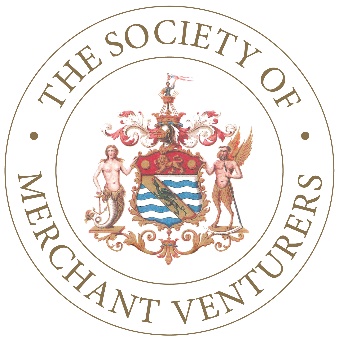 Equality and Diversity Monitoring FormThe Society of Merchant Venturers wishes to be an Equal Opportunities Employer. This includes not discriminating under the Equality Act 2010 and building an accurate picture of the make-up of applicants for its vacancies.Completing this form is voluntary and the information gathered will be monitored separately from your application for employment. This information will be not be available to those shortlisting.Please complete and return the form in an envelope marked ‘Strictly Confidential’ to Zena Catterall, Merchants’ Hall, The Promenade, Bristol, BS8 3NH or email the completed form to enquiries@merchantventurers.comJob Title:       Gender	Male 	Female 	Intersex 	Non-binary 	Prefer not to say If you prefer to use your own term, please specify here      Are you married or in a civil partnership?	Yes 	No 	Prefer not to say Age	16-24		25-29		30-34		35-39		40-44	45-49		50-54		55-59		60-64		65+		Prefer not to say	What is your ethnicity?Ethnic origin is not about nationality, place of birth or citizenship. It is about the group to which you perceive you belong. Please tick the appropriate boxWhiteEnglish 	Scottish 	Welsh 	British 	Irish 	Gypsy or Traveller 	Prefer not to say  	Any other white background, please specify here:      Mixed/multiple ethnic groupsWhite and Black Caribbean	 	White and Black African 	White and Asian Prefer not to say Any other mixed background, please specify here:      Asian/Asian BritishIndian  	  Pakistani      Bangladeshi    Chinese    Prefer not to say  Any other Asian background, please specify here:       	Black/ African/ Caribbean/ Black BritishAfrican  	    Caribbean	     Prefer not to say  	   Any other Black/African/Caribbean background, please specify here:      Other ethnic groupArab	 	Prefer not to say  Any other ethnic group, please specify here:      Do you consider yourself to have a disability or health condition?   Yes 	 No 	  Prefer not to say 	What is the effect or impact of your disability or health condition on your ability to give your best at work? Please write in here:      The information in this form is for monitoring purposes only. If you believe you need a ‘reasonable adjustment’, then please discuss this with the manager running the recruitment process.What is your sexual orientation?Heterosexual 	  Gay 	Lesbian 	 Bisexual 	 Prefer not to say  If you prefer to use your own term, please specify here      What is your religion or belief?No religion or belief 	Buddhist 	Christian 	Hindu 	Jewish Muslim 	Sikh 	Prefer not to say 	If other religion or belief, please specify here:       